Publicado en Barcelona el 02/12/2020 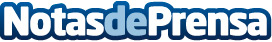 Matilde Obradors publica 'Mosca doméstica', destruyendo tópicos y doctrinas sobre el deseo sexual femeninoLa entomóloga que protagoniza 'Mosca doméstica' explica su nuevo estado a través de los rituales de apareamiento y las prácticas sexuales de los insectos, los maestros de la metamorfosis. Y como ellos, adquiere un cuerpo vistoso, una nueva sensibilidad y unas alas que le permiten vivir la vida que le perteneceDatos de contacto:José MembriveEditor934310283Nota de prensa publicada en: https://www.notasdeprensa.es/matilde-obradors-publica-mosca-domestica Categorias: Literatura Sociedad http://www.notasdeprensa.es